Реквізити навчальної дисципліниПрограма навчальної дисципліниОпис навчальної дисципліни, її мета, предмет вивчання та результати навчання Предмет навчальної дисципліни: наукові погляди, нормативно-правові акти, практика їх застосування щодо регулювання зовнішньоекономічної діяльності.Метою навчальної дисципліни є формування у студентів здатностей самостійно аналізувати й правильно тлумачити зміст міжнародно-правових та національних актів, які регулюють зовнішньоекономічну діяльність, що є необхідною умовою набуття вмінь і досвіду належного застосування правових знань для обґрунтованого оцінювання практичних ситуацій, вирішення конкретних питань у професійній діяльності у відповідній сфері.Завдання навчальної дисципліни.Згідно з вимогами освітньо-професійної програми студенти після засвоєння навчальної дисципліни «Правове регулювання зовнішньоекономічної діяльності»  мають продемонструвати такі результати навчання:знання:правових засад регулювання і здійснення зовнішньоекономічної діяльності;основних міжнародних угод і конвенцій у сфері правового регулювання ЗЕД;умов та вимог до здійснення зовнішньоекономічної діяльності;порядку укладання зовнішньоекономічних договорів (контрактів), їх видів;порядку розрахунків за зовнішньоекономічними договорами (контрактами);порядку відповідальності за правопорушення у зовнішньоекономічній сфері;засобів захисту прав та законних інтересів суб’єктів зовнішньоекономічної діяльності.уміння:орієнтуватися у системі законодавства з питань правового регулювання ЗЕД;аналізувати зміст нормативних актів, що складають правовий фундамент регулювання і здійснення ЗЕД, та належним чином їх тлумачити;застосовувати норми правових актів у практичних ситуаціях, зокрема при укладанні зовнішньоекономічних контрактів, використанні засобів правового захисту прав суб’єктів ЗЕД;користуватися спеціальною правовою термінологією;складати документи правового характеру, за допомогою яких здійснюється регламентація зовнішньоекономічних відносин і захист прав і законних інтересів суб’єктів ЗЕД.досвід:застосовувати правові знання для обґрунтованої оцінки юридичних фактів і правових наслідків, що виникають з них;вирішувати конкретні практичні питання з використанням і посиланням на джерела правового регулювання ЗЕД та практику міжнародних комерційних арбітражних судів.Пререквізити та постреквізити дисципліни (місце в структурно-логічній схемі навчання за відповідною освітньою програмою)Навчальна дисципліна «Правове регулювання зовнішньоекономічної діяльності» базується на знаннях, отриманих студентом з курсів “Теорія держави і права”, “Цивільне право”, “Підприємницьке право”, “Господарське процесуальне право”, “Міжнародне приватне право”.Зміст навчальної дисципліни Тема 1. Правове регулювання зовнішньоекономічної діяльності: поняття, об’єкт та джерелаПредмет, структура курсу, його місце в системі правових дисциплін. Поняття та види зовнішньоекономічної діяльності. Публічно-правові і приватно-правові відносини у зовнішньоекономічній сфері. Принципи здійснення ЗЕД. Джерела правового регулювання зовнішньоекономічної діяльності. Міжнародні договори та угоди. Основні конвенції у сфері правового регулювання ЗЕД. Законодавство України, що застосовується до зовнішньоекономічних відносин. Значення судової та арбітражної практики. Звичаї у зовнішньоекономічних відносинах. Теорія Lex mercatoria, її місце у правовому регулюванні міжнародної торгівлі. Принципи міжнародних комерційних договорів УНІДРУА: Правова природа та підстави застосування.Тема 2. Державне регулювання зовнішньоекономічної діяльностіВизначення державного регулювання зовнішньоекономічної діяльності. Система принципів державного регулювання зовнішньоекономічної діяльності. Органи державного регулювання зовнішньоекономічної діяльності та їх компетенція. Методи регулювання ЗЕД. Тарифне і нетарифне регулювання ЗЕД. Технічне регулювання ЗЕД.Заходи державного контролю у сфері зовнішньоекономічної діяльності. Вимоги антимонопольного законодавства стосовно ЗЕД. Поняття державного експортного контролю та правові засади його здійснення. Основні засади валютного контролю у сфері зовнішньоекономічної діяльності. Поняття та види правових режимів у ЗЕД. Тема 3. Правовий статус суб’єктів зовнішньоекономічної діяльностіПоняття та види суб’єктів ЗЕД відповідно до чинного законодавства України. Поняття іноземного суб’єкта господарської діяльності.Особливості правового статусу представництв іноземних суб’єктів господарської діяльності в Україні. Поняття постійного представництва нерезидента в Україні.Підприємства з іноземними інвестиціями на території України, правовий режим їх діяльності за чинним законодавством України.Право на здійснення ЗЕД та механізм його реалізації. Акредитація суб’єктів ЗЕД в органах Державної фіскальної служби.Легалізація іноземних офіційних документів у зовнішньоекономічній діяльності.Тема 4. Загальні положення про зовнішньоекономічні договори (контракти) суб`єктів зовнішньоекономічної діяльності та право, що до них застосовуєтьсяВизначення зовнішньоекономічного договору (контракту). Правила укладення зовнішньоекономічного контракту.Колізійні питання зовнішньоекономічних контрактів. Вибір права. Автономія волі сторін. Вимоги чинного законодавства України щодо форми, змісту зовнішньоекономічних договорів (контрактів). Облік та реєстрація окремих видів зовнішньоекономічних контрактів.Тема 5. Договір міжнародної купівлі-продажу товарівКонвенція ООН про договори  міжнародної купівлі-продажу товарів (Відень 1980 р.). Сфера її застосування та загальні положення. Право, що застосовується до договорів міжнародної купівлі-продажу товарів.Правила укладення договору міжнародної купівлі-продажу товарів. Зобов’язання продавця за договором. Засоби правового захисту у випадку порушення договору продавцем. Зобов’язання покупця. Засоби правового захисту у випадку порушення договору покупцем. Визначення понять “істотне порушення договору” та “передбачуване порушення договору” за Віденською Конвенцією ООН.Правила переходу ризику у зв’язку з втратою чи пошкодженням товару.Поняття та склад збитків у зв’язку з порушенням та розірванням договору, вимоги щодо їх відшкодування. Підстави звільнення від відповідальності та порядок їх застосування.Тема 6.  Інші договори (контракти) у зовнішньоекономічних зв`язкахБартерні договори у ЗЕД, їх правове регулювання і здійснення.Договір оренди і його використання у ЗЕД. Договір консигнації.Договір доручення. Агентські договори. Договір морського агентування.Договір комерційної концесії (франчайзингу). Міжнародний франчайзинг.Договір міжнародного перевезення.Тема 7. Відповідальність у зовнішньоекономічній діяльностіВиди, форми і підстави відповідальності у ЗЕД. Сучасні тенденції розвитку цивільно-правової відповідальності. Теорія ризику. Уніфікація договірної і деліктної відповідальності.Спеціальні санкції, що застосовуються до суб’єктів ЗЕД або іноземних суб’єктів господарської діяльності за порушення базового Закону або пов’язаних з ним законів України. Фінансові санкції.Підстави звільнення від відповідальності. Форс-мажорні застереження у контрактах. Випадки обмеження відповідальності в окремих правовідносинах з іноземним елементом. Адміністративна відповідальність у сфері ЗЕД. Випадки застосування кримінальної відповідальності у ЗЕД.Тема 8. Правове регулювання вирішення спорів між суб’єктами зовнішньоекономічної діяльностіПравові засоби захисту прав і законних інтересів суб’єктів ЗЕД та іноземних суб’єктів господарської діяльності. Позовна давність у зовнішньоекономічних відносинах.  Поняття арбітражу та види третейських (арбітражних) судів. Вибір компетентного суду.Арбітражна угода, її форма, зміст та правові наслідки.Міжнародний комерційний арбітражний суд та Морська арбітражна комісія (МАК) при Торгово-промисловій палаті України, правові засади їх діяльності та компетенція.Міжнародно-правове і національно-правове регулювання визнання і виконання рішень іноземних судів і арбітражів.Порядок вирішення інвестиційних спорів між державами та іноземними особами за Вашингтонською конвенцією (1965 р.)Навчальні матеріали та ресурсиБазова:Закон України від 16 квітня 1991 р. «Про зовнішньоекономічну діяльність» // Відомості Верховної Ради УРСР. – 1991. – № 29. – Ст. 377.Науково-практичний коментар Господарського кодексу України: / О.А. Беляневич, О.М. Вінник, В.С. Щербина [та ін.]; / за заг. ред. Г.Л. Знаменського, В.С. Щербини. - 3-тє вид., перероб. і допов./– К.: Юрінком Інтер, 2012. – 776с.Бевз С.І. Правове регулювання зовнішньоекономічної діяльності: курс лекцій. - К.: Вид-во КУП НАН України, 2013. – 96 с.Поєдинок В.В. Проблеми правового регулювання зовнішньоекономічної діяльності // Актуальні проблеми господарського права (Особлива частина): навч. посіб. / за ред. В.С. Щербини, В.В. Рєзнікової. – К.: Видавництво Ліра – К, 2016. – 800 с., с.694-727Правові основи зовнішньоекономічної діяльності. Навчальний посібник. За відпов.ред. Л.С. Сміяна. – К.: КНТ, 2008.- 416 с.Рабінович А. В. Правове регулювання зовнішньоекономічної діяльності: навч. посіб. для студентів галузі знань 0304 "Право" спец. 8.03040101 "Правознавство" / Укоопспілка, Львів. комерц. акад. — Львів : Вид-во Львів. комерц. акад., 2014. — 211 сДопоміжна:Ануфрієв М. Науково-теоретичне дослідження адміністративно-правових засад зовнішньоекономічної діяльності в Україні // Бюлетень Міністерства Юстиції України.— К., 2011.—№12.— С. 74-76 31. Беседіна Т.  Договір (контракт) поставки в зовнішньоекономічній діяльності: підстави відповідальності за невиконання чи неналежне виконання/ Т.Беседіна// Підприємництво, господарство і право. 2011.- № 4.- С. 151-154.Винокурова Л.  Міжнародний комерційний арбітраж і Закон України "Про порядок здійснення розрахунків в іноземній валюті": деякі проблеми застосування/ Л.Винокурова // Право України.- 2011.- № 1.- С. 57-66.Гайдаенко Н.И.  Медиация как способ разрешения международных коммерческих споров/ Н.И.Гайдаенко, Шер Н.И.// Журнал российского права.-  2011.- № 7.- С. 79-85.Джавага А.В. Зарубіжний досвід правового регулювання валютного контролю // Держава та регіони. Серія : Право.— 2014.— № 3 .— С. 28-33. 33. Джафарова О.В. Зовнішньоекономічна діяльність держави та роль дозвільної системи в її реалізації // Право і безпека. – 2013. — № 1 С. 62-66. Дмитриев В. Н., Завгородняя А. И. Правовое регулирование внешнеэкономической деятельности: правовые режимы и внешнеэкономическая правосубъектность : учеб. пособие /; Харьк. нац. ун- т им. В. Н. Каразина. — Харьков : ХНУ им. В. Н. Каразина, 2013. — 95 с. Дмитрієва Н.В.  Заходи нетарифного регулювання адміністративно-економічного характеру/ Н.В.Дмитрієва // Часопис Київського університету права.- 2010.-№ 3.- С. 70-72.Задорожна С.  Альтернативні способи вирішення спорів, що виникають із зовнішньоекономічних договорів: правове забезпечення на міжнародному рівні/ С.Задорожна // Право України.- 2008.-№ 10.- с.98-104Зовнішньоекономічні операції і контракти : навч. посіб./ [Козик В.В., Панкова Л.А., Григор’єв О.В. та ін.]. — 3-тє вид., перероб. і доп. — Л.: Магнолія, 2014.— 512 с.Калінеску Т. В., Ліхоносова Г. С., Антіпов О. М. Митне регулювання зовнішньоекономічної діяльності / Східноукр. нац. ун-т ім. Володимира Даля. — Луганськ : Вид-во СНУ ім. Володимира Даля, 2014. — 553 с. Лютіков П. С., Германюк М. О. Правове регулювання зовнішньоекономічної діяльності : навч. посіб. /; Держ. вищ. навч. закл. "Запоріз. нац. ун-т" М-ва освіти і науки, молоді та спорту України. — Запоріжжя : Запорізький національний університет, 2012. — 293 с. Мережко А.А. Транснациональное торговое право (Lex mercatoria). – К.: Таксон. – 2002.Омельченко А.  Організаційно-правові засади управління зовнішньоекономічною діяльністю в Україні на рівні місцевого самоврядування/ А.Омельченко // Юридична Україна.- 2011.- № 8.- С. 106-111.Омельченко А.  Система та правовий статус органів державного управління зовнішньоекономічною діяльністю в Україні/ А.Омельченко // Юридична Україна.- 2011.- № 9.- С. 97-101.Омельченко А. В. Адміністративно-правові засади зовнішньоекономічної діяльності в Україні : монографія / А. В. Омельченко. – К. : КНЕУ, 2011. – 309 с.Омельченко А. Поняття зовнішньоекономічної діяльності як предмета правового регулювання // Право України, 2011.— №5.— С. 218-223. Петрина В.Н. Зовнішньоекономічна діяльність як предмет правового регулювання // Часопис Київського університету права.— 2014.— № 1.— С 174-179. Полищук А. В., Полищук А. О., Платонов О. И. Внешнеэкономический договор (контракт) : практ. пособие по законодательству Украины / под гл. ред. А. В. Полищука]. — Одесса : ПЛАСКЕ, 2014. — 478 с. Правове регулювання зовнішньоекономічної діяльності: навч. посіб. / В. Ф. Усенко [та ін.] ; за заг. ред. проф. В. Ф. Усенка ; Нац. ун-т держ. податк. служби України. — Ірпінь : [б. в.], 2012. — 281 с. Саксонов В.Б. Правові особливості зовнішньоекономічних договорів (контрактів) України // Науковий вісник Дніпропетровського державного університету внутрішніх справ. – 2012. — № 2. – С. 252-260 Типовой коммерческий агентский контракт Международной торговой палаты. Серия «Издания Международной торговой палаты». - М., 1996.Чайковська В.В. Про захист національних інтересів України при лібералізації зовнішньоекономічної діяльності // Актуальні проблеми держави і права. – 2012. – Вип. 65. – С. 428-434. Юшина С.І.  Адміністративно-господарські санкції та їх застосування в зовнішньоекономічній сфері/ С.І.Юшина // Часопис Київського університету права.- 2010.- № 2.- С. 202-2005. Юшина С.І. Сучасний стан та деякі колізії правового регулювання зовнішньоекономічної діяльності в Україні // Вісник господарського судочинства, 2009.— № 1.— С. 54-58.Юшина С.І.  Легітимація зовнішньоекономічної діяльності суб'єктів господарювання: поняття та законодавче забезпечення/ С.І.Юшина // Часопис Київського університету права.- 2009.- № 2.- С. 131-137.Конституція України від 28.06.96 р. №254к/96-ВР // Відомості Верховної Ради України.-1996.-№30. - Ст. 141.Господарський кодекс України від 16.01.2003 р. №436-IV // Голос України. – 2003. - №49-50.Кодекс торговельного мореплавства України від 23.05.95 р. №176/95-ВР // Голос України. – 1995. – № 127, 128. Кодекс України про адміністративні правопорушення від 7.12.84 р. №8073-X // Відомості Верховної Ради України. – 1984. – додаток до №51. – Ст. 1122. Кримінальний кодекс України від 5.04.2001 р. №2341-III // Відомості Верховної Ради України. – 2001. - №25-26. – Ст.131.  Митний кодекс України від 13.03.2012 р.№4495-VI // Голос України від 21.04.2012 / № 73-74Податковий кодекс України від 02.12.2010 № 2755-VI // zakon.rada.gov.uaЦивільний процесуальний кодекс України від 18.03.2004 р. №1618-IV // Відомості Верховної Ради України. – 2004.- №40-41. – Ст.492.Про захист національного товаровиробника від демпінгового імпорту: Закон України від 22.12.98 р. № 330-ХІV // Урядовий кур’єр. – 1999. – № 31-32. Про захист національного товаровиробника від субсидованого імпорту: Закон України від 22.12.98 р. № 331-ХІV // Урядовий кур’єр. – 1999. – № 36-37. Про застосування спеціальних заходів щодо імпорту в Україну: Закон України від 22.12.98 р. № 332-ХІV // Урядовий кур’єр. – 1999. - № 35. Про міжнародне приватне право: Закон України від 23.06.2005 р. №2709-IV // Відомості Верховної Ради України. – 2005. - №32. – Ст. 422.Про регулювання  товарообмінних (бартерних) операцій у галузі зовнішньоекономічної діяльності: Закон України від 23.12.98 р. №351-XIV // Урядовий кур’єр. – 1999. – № 11-12. Про режим іноземного інвестування: Закон України від 19.03.96 р. №93/96-ВР // Урядовий кур’єр. – 1996. – №77-78.Про ставки вивізного (експортного) мита на насіння деяких видів олійних культур: Закон України від 10 вересня 1999 р. // Відомості Верховної Ради України. – 1999. - № 44. – Ст. 389.Про вивізне (експортне) мито на відходи та брухт чорних металів: Закон України від 24 жовтня 2002 р. // Відомості Верховної Ради  України. – 2003. - № 1. – Ст. 1.Про вивізне (експортне) мито на живу худобу та шкіряну сировину: Закон України від 7 травня 1996 р. // Відомості Верховної Ради України.– 1996.– № 28.– Ст. 133.Про державний контроль за міжнародними передачами товарів військового призначення та подвійного використання: Закон України від 20.02.2003 р. № 549-ІV // Урядовий кур’єр. – 2003. - № 56.Про свободу пересування та вільний вибір місця проживання в Україні: Закон України від 11.12.2003 р. №1382-IV // Урядовий кур’єр. – 2004. - №7.Про порядок здійснення розрахунків в іноземній валюті: Закон України від 23.09.94 р. №184/96-ВР // Відомості Верховної Ради України. – 1994. - № 40. – Ст. 364.Про захист від недобросовісної конкуренції: Закон України від     07.06.96 р. №236/96-ВР // Відомості Верховної Ради України. – 1996. - № 39.- Ст. 181.Про підтвердження відповідності: Закон України від 17.05.2001 р. №2406-III// Відомості Верховної Ради України. – 2001. - №32. – Ст. 169.Про систему валютного регулювання і валютного контролю: Декрет Кабінету Міністрів України від 19.12.93 р. №15-93 // Відомості Верховної Ради України. – 1993. – № 17. – Ст. 184Міжнародні правила тлумачення торговельних термінів “Інкотермс” -  2010 //zakon.rada.gov.uaПро заходи, пов’язані зі вступом України до Світової організації торгівлі: Указ Президента України від 17.06.2008 №557// Урядовий кур’єр.-2008.-№115.Порядок здійснення захисту прав та інтересів України під час розгляду справ у закордонних юрисдикційних органах: Затв. Указом Президента України від 25.06.2002 р. №581/2002 // Офіційний вісник України. – 2002. - №26. – С.3Про типові платіжні умови зовнішньоекономічних  договорів (контрактів) і типові захисні застереження до зовнішньоекономічних договорів (контрактів), які передбачають розрахунки в іноземній валюті: постанова Кабінету Міністрів України і Національного банку України від 21.06.95 р. № 444 // www.rada.gov.uaПоложення про порядок державної реєстрації договорів (контрактів) про спільну інвестиційну діяльність за участю іноземного інвестора: Затв. Постановою Кабінету Міністрів України від 30.01.97 р. № 112 // Офіційний вісник України. – 1997. - №6. – С.41.  Про надання повноважень на проставлення апостиля, передбаченого Конвенцією, що скасовує вимогу легалізації іноземних офіційних документів: Постанова Кабінету Міністрів України від 18.01.2003 р. № 61 // Урядовий кур’єр. – 2003. - № 17.Про деякі питання регулювання товарообмінних (бартерних) операцій у галузі зовнішньоекономічної діяльності: Постанова Кабінету Міністрів України від 29.04.99 р. № 756 // zakon.rada.gov.uaПорядок продовження строків розрахунків за зовнішньоекономічними операціями, затверджений  постановою Кабінету Міністрів України від від 29 грудня 2007 р. №1409 // zakon.rada.gov.uaПравила проставлення апостиля на офіційних документах, призначених для використання на території інших держав: затв. наказом Міністерства закордонних справ України, Міністерства освіти і науки України, Міністерства юстиції України від 05.12.2003 р. № 3237/803/151/5 // Офіційний вісник України. – 2003. - №51. – С.397.Інструкція про порядок реєстрації представництв іноземних суб’єктів господарської діяльності: Затв. наказом МЗЕЗторгу України від 18.01.96 р. №30 // Бізнес. – 1996. - № 4.Про порядок ліцензування імпорту товарів в Україну, які є об’єктом застосування спеціальних заходів: наказ Міністерства економіки та з питань європейської інтеграції України від 01.08.2002 р. №232 // Офіційний Вісник України. – 2002. - №35. – Ст.1667.Положення про форму зовнішньоекономічних договорів (контрактів): Затв. наказом Мінекономіки та з питань європейської інтеграції України від 6.09.2001 р. № 201  // Офіційний вісник України. – 2001. - №39. – С.158. Положення про порядок застосування до суб'єктів зовнішньоекономічної діяльності України та іноземних суб'єктів господарської діяльності спеціальних санкцій, передбачених статтею 37 Закону України «Про зовнішньоекономічну діяльність”: Затв. наказом Міністерства економіки України від 17.04.2000 р. №52 // Офіційний Вісник України. – 2000. - №19. – ст.801Положення про порядок видачі разових (індивідуальних) ліцензій: Затв. наказом Міністерства економіки України від 17.04.2000 р. №47 // Офіційний Вісник України. – 2000. - №19. – Ст.797. Європейська Конвенція про зовнішньоторговельний арбітраж (Женева, 1961 р.) // zakon.rada.gov.uaКонвенція про визнання і виконання іноземних арбітражних рішень (Нью-Йорк, 1958 р.) // zakon.rada.gov.uaКонвенція про порядок вирішення інвестиційних спорів між державами та іноземними особами (Вашингтон, 1965 р.) // zakon.rada.gov.uaКонвенція ООН про договори міжнародної купівлі-продажу товарів (Відень, 1980 р.) // zakon.rada.gov.uaКонвенція про позовну давність у міжнародній купівлі-продажу товарів (Нью-Йорк, 1974 р. з Віденським Протоколом 1980 р.) //  zakon.rada.gov.uaУгода про порядок вирішення спорів, пов’язаних із здійсненням господарської діяльності (Київ, 1992 р.) // Відомості Верховної Ради України. – 1993. – №9. – Ст. 66.Принципи міжнародних комерційних договорів (принципи УНІДРУА ) 1994 р. // Офіційний сайт ВР України: www.portal.rada.gov.ua Інформаційні ресурсиhttp://rada.gov.ua/http://nau.kiev.ua/ http://reyestr.court.gov.ua/http://vgsu.arbitr.gov.ua/http://nbuv.gov.ua/ www.corporation.com.ua Навчальний контентМетодика опанування навчальної дисципліни (освітнього компонента)Лекційні заняття 5. Семінарські (практичні) заняттяТема 1. Правове регулювання зовнішньоекономічної діяльності: поняття, об’єкт та джерелаЗаняття 1 має на меті формування у студентів знань щодо основних (базових) категорій навчальної дисципліни «Правове регулювання зовнішньоекономічної діяльності» та  джерел, що використовуються в цій сферіПитання для обговоренняМісце дисципліни в системі інших правових дисциплін.Принципи зовнішньоекономічної діяльності та їх сутність.Міжнародні джерела правового регулювання  зовнішньоекономічної діяльності. Джерела права України, що застосовуються у зовнішньоекономічних відносинах.Завдання на СРС:Проаналізувавши Конституцію України, Господарський кодекс України, Закон України «Про зовнішньоекономічну діяльність», Закон України «Про міжнародне приватне право» дайте відповіді на такі питання:Як чинні нормативно-правові акти визначають поняття «зовнішньоекономічна діяльність»?Що означає поняття «іноземний елемент» в ЗЕД?Співставити принципи зовнішньоекономічної діяльності, закріплені в Господарському кодексі України та в Законі України «Про зовнішньоекономічну діяльність» з принципами господарювання, закріпленими в Господарському кодексі України.  Зробіть узагальнюючий висновок.Розв’язати ситуаційні завдання:Товариство з обмеженою відповідальністю “Карс” зареєстроване як юридична особа, в статутних документах якої закріплено право здійснювати всі види зовнішньоекономічних операцій. Обласне управління статистики в своєму листі до ТОВ “Карс” висунуло вимогу, що підприємство має здійснювати експортно-імпортні операції лише з харчовими продуктами. ТОВ “Карс” звернулося до суду з вимогою визнання такої вимоги незаконною та скасування листа як такого, що порушує право ТОВ “Карс” вільно обирати види зовнішньоекономічної діяльності, що не заборонені законом. Запитання: Чи порушуються в даній ситуації основні засади державного регулювання зовнішньоекономічної діяльності? Якщо так, то які?В яких випадках можливе обмеження зовнішньоекономічної діяльності?Чи правомірні дії обласного управління статистики?Яке рішення має винести суд?Література: базова: 1-6; допоміжна: 6,12,13,16-18, 20,25,27,28,29,38,51Тема  2. Державне регулювання зовнішньоекономічної діяльностіЗаняття 2 має на меті закріплення у студентів знань щодо тарифного та нетарифного регулювання зовнішньоекономічної діяльності, напрямів державного контролю за зовнішньоекономічними операціями, основних положень валютного регулювання, державного експортного контролю, має своєю тематикою «Державне регулювання зовнішньоекономічної діяльності»Питання для обговорення:Поняття, види та принципи зовнішньоекономічної діяльностіПравовий режим ліцензування та квотування експорту (імпорту) товарів (робіт, послуг) та порядок його запровадження.Інші заходи нетарифного регулювання ЗЕД.Контроль за додержанням суб`єктами зовнішньоекономічної діяльності антимонопольного законодавства та відповідальність за його порушення. Поняття недобросовісної конкуренції при здійсненні зовнішньоекономічної діяльності.Поняття та види правових режимів зовнішньоекономічної діяльностіЗавдання на СРС:Які повноваження мають державні органи в сфері регулювання зовнішньоекономічною діяльністю?В чому полягає тарифне регулювання ЗЕД?Які Вам відомі види мит?Поняття і підстави здійснення експортного контролю в Україні. Що розуміється під поняттями «міжнародна передача товарів», «товари подвійного використання», «товари військового призначення»?Розв’яжіть ситуаційне завдання: Товариство з обмеженою відповідальністю “Стікс” в процесі своєї діяльності, окрім іншого, здійснює імпорт цукру. Імпорт зазначеного товару здійснюється в режимі вільної торгівлі. За заявою одного з підприємств відносно ТОВ “Стікс” було розпочато спеціальне розслідування щодо здійснення ним демпінгу при імпорті цукру в Україну. За рішенням Міжвідомчої комісії з міжнародної торгівлі відповідно до наказу Міністерства економіки України до ТОВ “Стікс” було застосовано антидемпінгові заходи. Питання:Чи буде під час дії антидемпінгових заходів при здійсненні імпорту цукру в Україну стягуватися ввізне мито?Які антидемпінгові заходи Ви знаєте?Розкрийте правовий статус Міжвідомчої комісії з міжнародної торгівлі.Література: базова: 1-6; допоміжна:1,3,5,6,8,11,12,14,15,20,23,26-28,32,33,35-37,41-44,46-49,57,60,63Тема 3. Правовий статус суб’єктів зовнішньоекономічної діяльностіЗаняття 3 спрямоване на визначення правового статусу суб’єктів зовнішньоекономічної діяльності, засвоєння їх видів, прав та обов’язків при здійсненні зовнішньоекономічної діяльності та виявлення можливих варіантів їх поведінки для легітимації діяльності в зовнішньоекономічній сферіПитання для обговорення:Поняття та склад суб`єктів зовнішньоекономічної діяльності відповідно до законодавства України.Право на здійснення зовнішньоекономічної діяльності та механізм його реалізації. Акредитація суб’єктів зовнішньоекономічної діяльності в митних органах. Поняття і способи здійснення легалізації іноземних офіційних документів.Представництва іноземних суб’єктів господарської діяльності в Україні. Поняття постійного представництва нерезидента в Україні.Завдання на СРС:. Визначте зміст понять: «постійне місце проживання» і «постійне місце знаходження» суб’єктів ЗЕД з законодавчим  обґрунтуванням.Які правові наслідки набуття статусу підприємства з іноземними інвестиціями?Випишіть основні положення Конвенції, що скасовує вимогу легалізації іноземних офіційних документів (Гаага,1961р.) суб’єктів ЗЕД.Скласти перелік вимог, що пред’являються до суб’єктів міжнародних передач товарів відповідно до законодавства України.Розв’язати ситуаційне завдання:В процесі розгляду спору між австрійською фірмою і українським господарським товариством в суді виникло питання про визначення статусу іноземної особи. Позивач (австрійська фірма) вважав, що за відсутності угоди сторін суд має застосувати до договору право країни позивача. Однак позивач не надав суду свідоцтво про свій правовий статус. Відповідач (українське господарське товариство) стверджував, що позивач не зареєстрований в Австрії як юридична особа і у зв’язку з цим, його посилання на австрійське законодавство недоречне.Питання:Якими документами і відповідно до законодавства якої країни може бути підтверджена національність іноземної особи?Який нормативно-правовий акт України закріплює положення щодо цього питання?Література: базова: 1-6; допоміжна:7,12,16,20,27,28,33,38,40, 44,45, 55,58,59Тема 4.  Загальні положення про зовнішньоекономічні договори (контракти) суб`єктів зовнішньоекономічної діяльності та право, що до них застосовуєтьсяЗаняття 4 має на меті засвоєння знань щодо загальних положень про зовнішньоекономічні договори (контракти) суб’єктів зовнішньоекономічної діяльності та право, що до них застосовуєтьсяПитання для обговорення:Поняття зовнішньоекономічного правочину, договору (контракту).Контракти суб’єктів зовнішньоекономічної діяльності, правила їх укладання. Законодавчі вимоги щодо форми і змісту.Колізійні питання зовнішньоекономічних контрактів. Вибір права. Поняття автономії волі сторін.Завдання на СРС:Згідно із Законом України “Про міжнародне приватне право” від 23.06.2005 р. зазначити критерії, за якими визначається застосовуване право для регулювання взаємовідносин сторін за зовнішньоекономічним договором (контрактом).Розв’язати ситуаційне завдання, запропоноване викладачемПідготувати відповіді на питання:Хто підписує зовнішньоекономічний  договір (контракт)?Чим регламентується та який порядок розрахунків резидентів та нерезидентів за зовнішньоекономічними операціями?Література: базова: 1-6; допоміжна:10,12,13,19,20,21,28,38,50,53,54,61,70Тема 5. Договір міжнародної купівлі-продажу товарівЗаняття 5 спрямоване на засвоєння знань відносно договору міжнародної купівлі – продажу товарів та формування навичок щодо застосування положень Віденської конвенції про договори міжнародної купівлі-продажу товарів.Питання для обговорення:Конвенція ООН “Про договори міжнародної купівлі-продажу товарів” (Відень 1980 р.). Сфера застосування та загальні положення.Укладення договору міжнародної купівлі-продажу товарів.Зобов’язання сторін за договором та правові наслідки їх невиконання.Система відповідальності сторін за Конвенцією. Підстави звільнення від відповідальності.Завдання на СРС:Коли і з яким застереженням Україна ратифікувала Віденську конвенцію ООН?Визначте поняття “істотне порушення договору” та “передбачуване порушення договору” за Віденською конвенцією.Визначте випадки, в яких потерпіла сторона може заявити про розірвання договору міжнародної купівлі-продажу товарів.Розв’язати ситуаційні завдання, запропоновані викладачемЛітература: базова:1-6; допоміжна: 2,10,12,13,19,20,50,67,68Тема 6. Інші договори (контракти) у зовнішньоекономічних зв’язках Заняття 6 спрямоване на з’ясування особливостей окремих видів договорів у зовнішньоекономічних зв’язках, зокрема договору міни (бартеру), франчайзингу, агентських договорів, а також формування навичок щодо вибору застосовного права при виникненні спірних ситуацій, пов’язаних з виконанням таких договорів, його тематикою є «Інші договори (контракти) у зовнішньоекономічних зв’язках»Питання для обговорення:Правовий режим здійснення товарообмінних (бартерних) операцій у сфері ЗЕД.Використання договору оренди у зовнішньоекономічних зв’язках.Посередницькі договори у зовнішньоекономічній діяльності.Договір консигнації: поняття і правове регулювання.Договір комерційної концесії (франчайзинг) у зовнішньоекономічних зв’язках.Завдання на СРС:: Посилаючись на чинне міжнародно-правове і вітчизняне законодавство дайте визначення таких понять:Консигнація - …Агент - …Принципал - …Франшиза - …Морський лізинг - …Порівняйте договір лізингу судна та договір фрахтування судна.Визначте сутність колізійних прив’язок (формул прикріплення): Lex arbitri і Lex fori.Визначте правовий статус агента за договором морського агентуванняДайте визначення поняття “застереження про публічний порядок”.Складіть таблицю: види договорів (контрактів), що укладаються суб’єктами ЗЕД у сфері перевезень вантажів та законодавчі акти, які регулюють порядок їх укладання.Література: базова:1-6; допоміжна: 10,12,19,21,22,29,39,40,54,56,57Тема 7. Відповідальність у зовнішньоекономічній діяльності Заняття 7 має на меті засвоєння знань щодо порядку притягнення до відповідальності суб’єктів зовнішньоекономічної діяльності, видів відповідальності у зовнішньоекономічній діяльності та санкцій, що можуть застосовуватися до суб’єктів зовнішньоекономічної діяльності, присвячене темі «Відповідальність у зовнішньоекономічній діяльності»Питання для обговорення:Види і форми відповідальності у зовнішньоекономічній діяльності. Підстави її застосування.Умови звільнення від відповідальності. Поняття та зміст форс-мажорних застережень. Межі відповідальності, встановлені для окремих зобов`язань з іноземним елементом.Завдання на СРС:Які форс-мажорні застереження зазначаються у зовнішньоекономічних  договорах (контрактах)? Підготувати відповідну частину контракту.Які органи уповноважені застосовувати спеціальні санкції до суб’єктів зовнішньоекономічної діяльності? Виписати, за які правопорушення у сфері ЗЕД застосовується адміністративна відповідальність?Виписати, за які правопорушення у сфері ЗЕД застосовується кримінальна відповідальність?Література: базова: 1-6; допоміжна: 12,16,20,23,24,28-33,46,47,62,63,67,68, 70Тема 8. Правове регулювання вирішення спорів між суб’єктами зовнішньоекономічної діяльності Заняття 8 спрямоване на засвоєння студентами порядку та особливостей  вирішення спорів між суб’єктами зовнішньоекономічної діяльності, формування знань щодо вирішення спорів міжнародними комерційними арбітражами, має  своєю темою «Правове регулювання вирішення спорів між субєктами зовнішньоекономічної діяльності»Питання для обговорення:Способи вирішення спорів між суб’єктами зовнішньоекономічної діяльностіПоняття, компетенція та види міжнародного комерційного арбітражу.Вимоги до арбітражної угоди та арбітражних застереженьХарактеристика основних положень Вашингтонської конвенції про порядок вирішення інвестиційних спорів між державами і іноземними особами (1965 р.).Завдання на СРС:Посилаючись на чинне законодавство України,  дайте визначення таких понять:Компетентний суд для вирішення спору у зовнішньоекономічній діяльності – …Міжнародний комерційний арбітраж – …Арбітражна угода (арбітражне застереження) –Визначити підстави припинення арбітражного розгляду у Міжнародному комерційному арбітражному суді за законодавством України.Чи може бути припинений арбітражний розгляд за заявою відповідача?Підготувати заяву до МКАС при ТПП України за фабулою, наданою викладачемЛітература: базова: 1-6; допоміжна: 3,4,9,12,13,20,27,28,34-38,46,50,52,64-70Заняття 9  спрямоване на здійснення підсумкового контролю рівня засвоєних знань (модульна контрольна робота; залік).Заочна формаЗаняття 1 має на меті засвоєння знань щодо загальних положень про зовнішньоекономічні договори (контракти) суб’єктів зовнішньоекономічної діяльності, умови визначення права, що до них застосовується, а також  знань відносно договору міжнародної купівлі – продажу товарів  та формування навичок щодо застосування положень Віденської конвенції про договори міжнародної купівлі-продажу товарів.Тема 4.  Загальні положення про зовнішньоекономічні договори (контракти) суб`єктів зовнішньоекономічної діяльності та право, що до них застосовуєтьсяПоняття зовнішньоекономічного правочину, договору (контракту).Контракти суб’єктів зовнішньоекономічної діяльності, правила їх укладання. Законодавчі вимоги щодо форми і змісту.Колізійні питання зовнішньоекономічних контрактів. Вибір права. Поняття автономії волі сторін.Література: базова: 1-6; допоміжна:10,12,13,19,20,21,28,38,50,53,54,61,70Завдання на СРС:Згідно із Законом України “Про міжнародне приватне право” від 23.06.2005 р. зазначити критерії, за якими визначається застосовуване право для регулювання взаємовідносин сторін за зовнішньоекономічним договором (контрактом).Розв’язати ситуаційне завдання, запропоноване викладачемПідготувати відповіді на питання:Хто підписує зовнішньоекономічний  договір (контракт)?Чим регламентується та який порядок розрахунків резидентів та нерезидентів за зовнішньоекономічними операціями?Тема 5. Договір міжнародної купівлі-продажу товарівКонвенція ООН “Про договори міжнародної купівлі-продажу товарів” (Відень 1980 р.). Сфера застосування та загальні положення.Укладення договору міжнародної купівлі-продажу товарів.Зобов’язання сторін за договором та правові наслідки їх невиконання.Система відповідальності сторін за Конвенцією. Підстави звільнення від відповідальності.Література: базова:1-6; допоміжна: 2,10,12,13,19,20,50,67,68Завдання на СРС:Коли і з яким застереженням Україна ратифікувала Віденську конвенцію ООН?Визначте поняття “істотне порушення договору” та “передбачуване порушення договору” за Віденською конвенцією.Визначте випадки, в яких потерпіла сторона може заявити про розірвання договору міжнародної купівлі-продажу товарів.Розв’язати ситуаційні завдання, запропоновані викладачемЗаняття 2 має на меті засвоєння знань щодо порядку притягнення до відповідальності суб’єктів зовнішньоекономічної діяльності, видів відповідальності у зовнішньоекономічній діяльності, санкцій, що можуть застосовуватися до суб’єктів зовнішньоекономічної діяльності, порядку та особливостей  вирішення спорів між суб’єктами зовнішньоекономічної діяльності, в тому числі міжнародними комерційними арбітражами.Тема 7. Відповідальність у зовнішньоекономічній діяльностіВиди і форми відповідальності у зовнішньоекономічній діяльності. Підстави її застосування.Умови звільнення від відповідальності. Поняття та зміст форс-мажорних застережень. Межі відповідальності, встановлені для окремих зобов`язань з іноземним елементом.Література: базова: 1-6; допоміжна: 12,16,20,23,24,28-33,46,47,62,63,67,68, 70Завдання на СРС:Які форс-мажорні застереження зазначаються у зовнішньоекономічних  договорах (контрактах)? Підготувати відповідну частину контракту.Які органи уповноважені застосовувати спеціальні санкції до суб’єктів зовнішньоекономічної діяльності? Виписати, за які правопорушення у сфері ЗЕД застосовується адміністративна відповідальність?Виписати, за які правопорушення у сфері ЗЕД застосовується кримінальна відповідальність?Тема 8. Правове регулювання вирішення спорів між суб’єктами зовнішньоекономічної діяльностіСпособи вирішення спорів між суб’єктами зовнішньоекономічної діяльностіПоняття, компетенція та види міжнародного комерційного арбітражу.Вимоги до арбітражної угоди та арбітражних застереженьХарактеристика основних положень Вашингтонської конвенції про порядок вирішення інвестиційних спорів між державами і іноземними особами (1965 р.).Література: базова: 1-6; допоміжна: 3,4,9,12,13,20,27,28,34-38,46,50,52,64-70Завдання на СРС:Посилаючись на чинне законодавство України,  дайте визначення таких понять:Компетентний суд для вирішення спору у зовнішньоекономічній діяльності – …Міжнародний комерційний арбітраж – …Арбітражна угода (арбітражне застереження) –Визначити підстави припинення арбітражного розгляду у Міжнародному комерційному арбітражному суді за законодавством України.Чи може бути припинений арбітражний розгляд за заявою відповідача?Підготувати заяву до МКАС при ТПП України за фабулою, наданою викладачемЗавдання на самостійну роботу з тем, за якими не заплановані практичні заняття у заочної форми навчання:Тема 1. Правове регулювання зовнішньоекономічної діяльності: поняття, об’єкт та джерелаЗавдання на СРС:Проаналізувавши Конституцію України, Господарський кодекс України, Закон України «Про зовнішньоекономічну діяльність», Закон України «Про міжнародне приватне право» дайте відповіді на такі питання:Як чинні нормативно-правові акти визначають поняття «зовнішньоекономічна діяльність»?Що означає поняття «іноземний елемент» в ЗЕД?Співставити принципи зовнішньоекономічної діяльності, закріплені в Господарському кодексі України та в Законі України «Про зовнішньоекономічну діяльність» з принципами господарювання, закріпленими в Господарському кодексі України.  Зробіть узагальнюючий висновок.Розв’язати ситуаційні завдання:Товариство з обмеженою відповідальністю “Карс” зареєстроване як юридична особа, в статутних документах якої закріплено право здійснювати всі види зовнішньоекономічних операцій. Обласне управління статистики в своєму листі до ТОВ “Карс” висунуло вимогу, що підприємство має здійснювати експортно-імпортні операції лише з харчовими продуктами. ТОВ “Карс” звернулося до суду з вимогою визнання такої вимоги незаконною та скасування листа як такого, що порушує право ТОВ “Карс” вільно обирати види зовнішньоекономічної діяльності, що не заборонені законом. Запитання: Чи порушуються в даній ситуації основні засади державного регулювання зовнішньоекономічної діяльності? Якщо так, то які?В яких випадках можливе обмеження зовнішньоекономічної діяльності?Чи правомірні дії обласного управління статистики?Яке рішення має винести суд?Література: базова: 1-6; допоміжна: 6,12,13,16-18, 20,25,27,28,29,38,51Тема  2. Державне регулювання зовнішньоекономічної діяльностіЗавдання на СРС:Які повноваження мають державні органи в сфері регулювання зовнішньоекономічною діяльністю?В чому полягає тарифне регулювання ЗЕД?Які Вам відомі види мит?Поняття і підстави здійснення експортного контролю в Україні. Що розуміється під поняттями «міжнародна передача товарів», «товари подвійного використання», «товари військового призначення»?Розв’яжіть ситуаційне завдання: Товариство з обмеженою відповідальністю “Стікс” в процесі своєї діяльності, окрім іншого, здійснює імпорт цукру. Імпорт зазначеного товару здійснюється в режимі вільної торгівлі. За заявою одного з підприємств відносно ТОВ “Стікс” було розпочато спеціальне розслідування щодо здійснення ним демпінгу при імпорті цукру в Україну. За рішенням Міжвідомчої комісії з міжнародної торгівлі відповідно до наказу Міністерства економіки України до ТОВ “Стікс” було застосовано антидемпінгові заходи. Питання:Чи буде під час дії антидемпінгових заходів при здійсненні імпорту цукру в Україну стягуватися ввізне мито?Які антидемпінгові заходи Ви знаєте?Розкрийте правовий статус Міжвідомчої комісії з міжнародної торгівлі.Література: базова: 1-6; допоміжна:1,3,5,6,8,11,12,14,15,20,23,26-28,32,33,35-37,41-44,46-49,57,60,63Тема 3. Правовий статус суб’єктів зовнішньоекономічної діяльностіЗавдання на СРС:. Визначте зміст понять: «постійне місце проживання» і «постійне місце знаходження» суб’єктів ЗЕД з законодавчим  обґрунтуванням.Які правові наслідки набуття статусу підприємства з іноземними інвестиціями?Випишіть основні положення Конвенції, що скасовує вимогу легалізації іноземних офіційних документів (Гаага,1961р.) суб’єктів ЗЕД.Скласти перелік вимог, що пред’являються до суб’єктів міжнародних передач товарів відповідно до законодавства України.Розв’язати ситуаційне завдання:В процесі розгляду спору між австрійською фірмою і українським господарським товариством в суді виникло питання про визначення статусу іноземної особи. Позивач (австрійська фірма) вважав, що за відсутності угоди сторін суд має застосувати до договору право країни позивача. Однак позивач не надав суду свідоцтво про свій правовий статус. Відповідач (українське господарське товариство) стверджував, що позивач не зареєстрований в Австрії як юридична особа і у зв’язку з цим, його посилання на австрійське законодавство недоречне.Питання:Якими документами і відповідно до законодавства якої країни може бути підтверджена національність іноземної особи?Який нормативно-правовий акт України закріплює положення щодо цього питання?Література: базова: 1-6; допоміжна:7,12,16,20,27,28,33,38,40, 44,45, 55,58,59Тема 6. Інші договори (контракти) у зовнішньоекономічних зв’язках Завдання на СРС:Посилаючись на чинне міжнародно-правове і вітчизняне законодавство дайте визначення таких понять:Консигнація - …Агент - …Принципал - …Франшиза - …Морський лізинг - …Порівняйте договір лізингу судна та договір фрахтування судна.Визначте сутність колізійних прив’язок (формул прикріплення): Lex arbitri і Lex fori.Визначте правовий статус агента за договором морського агентуванняДайте визначення поняття “застереження про публічний порядок”.Складіть таблицю: види договорів (контрактів), що укладаються суб’єктами ЗЕД у сфері перевезень вантажів та законодавчі акти, які регулюють порядок їх укладання.Література: базова:1-6; допоміжна: 10,12,19,21,22,29,39,40,54,56,57Політика та контрольПолітика навчальної дисципліни (освітнього компонента)При викладенні навчального матеріалу доцільно зосереджувати увагу на висвітленні змісту основних положень відповідного законодавства. Слід акцентувати увагу також на важливих і актуальних для студентів питань з практики застосування відповідних правових норм.На лекційних і семінарських заняттях доцільно використовувати матеріали відповідних справ, зразки документів.  Організовуючи дискусію на семінарському занятті, викладач повинен намагатись залучити до обговорення питання або проблеми якнайбільшу кількість студентів академічної групи (а не лише найактивнішу її частину). При цьому слід запобігати виникненню конфліктних ситуацій, спрямовуючи дискусію у певному конструктивному напрямі. На семінарські заняття серед іншого доцільно виносити ті правові питання, які мають практичне значення для студентів. На семінарських заняттях бажано застосовувати з навчальною метою моделювання конкретних життєвих ситуацій з певним юридичним змістом (наприклад, формування тексту заяви для конкретної ситуації). Виступаючи в якості учасників таких ситуацій, розв'язуючи практичні завдання, оцінюючи конкретні ситуації, студенти зможуть краще засвоїти навчальний матеріал, виробити практичні навички застосування своїх знань.  Готуючись до семінарського заняття студент має обов'язково опрацювати лекційний матеріал певної теми, ознайомитись зі змістом матеріалу підручника. При виникненні питань, виявленні незрозумілих положень необхідно обов'язково обговорити їх з викладачем. На семінарському занятті навіть добре підготовлений студент не повинен залишатись пасивним спостерігачем, а активно включатись у обговорення питання. Якщо ж студент не ознайомився з навчальним матеріалом, йому варто уважніше слухати виступаючих, і завдяки отриманій інформації намагатись компенсувати недоліки підготовки до заняття. Не слід відмовлятись від відповіді на питання викладача. Навіть якщо студент не знає відповіді, доцільно спробувати відповісти, висловити свою думку, виходячи з власних знань, досвіду, логіки запитання тощо. При цьому не треба боятися помилитися – одним з важливих завдань вивчення гуманітарних дисциплін є вироблення вміння логічно мислити і відповідно висловлювати власні думки. Однак, варто пам'ятати, що незнання матеріалу дисципліни є суттєвим недоліком роботи студента і буде негативно впливати на його загальний рейтинг. Відповідальне ставлення до підготовки на кожне семінарське заняття дає змогу не лише правильно засвоїти навчальний матеріал, але й зекономити зусилля при проходженні семестрового контролю.       Важливим у належній підготовці студента є вироблення в нього вміння працювати з нормативно-правовими актами, іншими документами, які мають юридичне значення. Якщо студента в процесі його самостійної роботи або аудиторних занять зацікавило певне конкретне питання або проблема, доцільно дослідити її детальніше шляхом, зокрема, виконання реферату з цієї проблематики. Написання реферату не повинно ґрунтуватись лише на матеріалі лекції або підручника, необхідно використовувати додаткову (в тому числі наукову) літературу, інформацію доступних нормативно-правових актів, публікації у періодичних виданнях тощо.Види контролю та рейтингова система оцінювання результатів навчання (РСО)Поточний контроль: експрес-опитування, опитування за темою заняття, МКР, тест тощоКалендарний контроль: провадиться двічі на семестр як моніторинг поточного стану виконання вимог силабусу.Семестровий контроль: залік Студент протягом семестру має можливість набрати усі 100 балів та отримати оцінку «автоматом», не здаючи залік.Студент, який отримав менше 60 балів – здає залік. Студент, який за семестр отримав більше 60 балів, але бажає підвищити свій результат, може здати залік. Студент може оскаржити оцінку викладача, подавши відповідну скаргу викладачу не пізніше наступного дня після ознайомлення студента з виставленою викладачем оцінкою. Скарга розглядатиметься за процедурами, встановленими університетом.Таблиця відповідності рейтингових балів оцінкам за університетською шкалою: Додаткова інформація з дисципліни (освітнього компонента)ПИТАННЯ на залікПоняття та принципи ЗЕД.Джерела правового регулювання ЗЕД.Поняття та принципи державного регулювання ЗЕД.Органи державного регулювання ЗЕД.Тарифне державне регулювання ЗЕД.Правовий режим квотування та ліцензування експорту (імпорту) товарів (робіт, послуг).Нетарифне некількісне державне регулювання ЗЕД.Контроль у сфері ЗЕД: поняття та напрями (види). Вимоги антимонопольного законодавства у сфері ЗЕД.Поняття недобросовісної конкуренції та зростаючого імпорту при здійсненні ЗЕД. Основні положення відповідальності у галузі експортного контролю. Вимоги, що пред’являються до суб’єктів міжнародної передачі товарів, відповідно до законодавства України.Поняття та види суб’єктів ЗЕД за чинним законодавством України.Правовий статус представництв іноземних суб’єктів господарської діяльності за законодавством України.Правовий статус підприємств з іноземними інвестиціями за законодавством України.Право на здійснення ЗЕД і механізм його реалізації.Порядок акредитації суб’єктів ЗЕД на митниці.Поняття та види правових режимів у ЗЕД.Легалізація іноземних офіційних документів у ЗЕД і способи її здійснення.Поняття апостилю. Компетентні органи України, яким надані повноваження на його проставлення. Поняття, правове забезпечення та порядок укладення зовнішньоекономічних договорів (контрактів). Форма та зміст зовнішньоекономічних договорів (контрактів).Визначення застосовного права щодо зовнішньоекономічних договорів (контрактів).Можливість вибору права для регулювання міжнародних комерційних контрактів. Випадки, коли не допускається вільний вибір сторонами застосовного права. Види і форми відповідальності у ЗЕД. Спеціальні санкції, що застосовуються до суб’єктів ЗЕД або іноземних суб’єктів господарської діяльності. Випадки обмеження відповідальності в окремих правовідносинах з іноземним елементом у сфері ЗЕД та умови звільнення від відповідальності. Правові засоби захисту прав і законних інтересів суб’єктів ЗЕД. Заходи України у відповідь на дискримінаційні та/або недружні дії інших держав, митних союзів або економічних угруповань і порядок їх застосування.Порядок розгляду спорів, що виникають між суб’єктами ЗЕД, іноземними суб’єктами господарської діяльності.Поняття та правове регулювання арбітражу як методу вирішення спорів, що виникають у сфері зовнішньої торгівлі. Міжнародний комерційний арбітражний суд і Морська арбітражна комісія (МАК) при Торгово-промисловій палаті України; правові засади діяльності і компетенція. Застосування спеціальних заходів стосовно імпорту в Україну. Поняття та правові засоби захисту національного товаровиробника від демпінгового імпорту.  Поняття та правові засоби захисту національного товаровиробника від субсидованого імпорту. Порядок здійснення розрахунків в іноземній валюті за зовнішньоекономічними операціями та контроль за його дотриманням.Мета та сфера застосування ІНКОТЕРМС – 2010. Позовна давність у міжнародній купівлі-продажу товарів. Дати характеристику основним положенням Вашингтонської конвенції про порядок вирішення інвестиційних спорів між державами та іноземними особами (1965 року). Арбітражна угода: поняття, сутність, порядок укладення та правове значення. Порядок визнання та виконання в Україні рішень іноземних судів і арбітражів. Порядок укладення договору міжнародної купівлі-продажу товарів за Віденською конвенцією 1980 року. Зобов’язання покупця за договором міжнародної купівлі-продажу товарів відповідно до Віденської конвенції 1980 р.Зобов’язання продавця за договором міжнародної купівлі-продажу товарів відповідно до Віденської конвенції 1980 р. Засоби правового захисту у випадку порушення договору міжнародної купівлі-продажу  товарів продавцем за Віденською конвенцією 1980 р. Засоби правового захисту у випадку порушення договору міжнародної купівлі-продажу товарів покупцем за Віденською конвенцією 1980 р. Підстави звільнення від відповідальності за Віденською конвенцією 1980 р. і умови їх застосування.  Поняття порушення та наслідки розірвання договору міжнародної купівлі-продажу товарів відповідно до Віденської конвенції 1980 р. Правила переходу ризику у зв’язку з втратою чи пошкодженням товару за Віденською конвенцією про договори  міжнародної купівлі-продажу товарів 1980 р. Поняття та склад збитків.Колізійні норми Кодексу торговельного мореплавства України. Договір лізингу судна за Кодексом торговельного мореплавства України.Договір морського агентування за Кодексом торговельного мореплавства України.Договір фрахтування суден на певний час за Кодексом торговельного мореплавства України. Бартерні договори у ЗЕД: правове регулювання і правила виконання. Договір комерційної концесії (франчайзингу) за законодавством України. Особливості договорів міжнародного франчайзингу. Агентські договори у зовнішньоекономічних зв’язках: поняття, вітчизняне та міжнародно-правове регулювання.Робочу програму навчальної дисципліни (силабус):Складено професор кафедри господарського та адміністративного права, доктор юридичних наук, доцент, Бакалінська Ольга ОлегівнаУхвалено кафедрою __________ (протокол № ___ від ____________)Погоджено Методичною комісією факультету (протокол № __ від _______)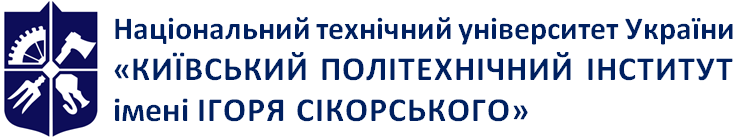 Емблема 
кафедри (за наявності)Кафедра господарського та адміністративного права ПРАВОВЕ РЕГУЛЮВАННЯ ЗОВНІШНЬОЕКОНОМІЧНОЇ ДІЯЛЬНОСТІРобоча програма навчальної дисципліни (Силабус)ПРАВОВЕ РЕГУЛЮВАННЯ ЗОВНІШНЬОЕКОНОМІЧНОЇ ДІЯЛЬНОСТІРобоча програма навчальної дисципліни (Силабус)ПРАВОВЕ РЕГУЛЮВАННЯ ЗОВНІШНЬОЕКОНОМІЧНОЇ ДІЯЛЬНОСТІРобоча програма навчальної дисципліни (Силабус)Рівень вищої освіти Другий (магістерський) Галузь знань08 ПравоСпеціальність081 ПравоОсвітня програмаГосподарське та адміністративне право і процесСтатус дисципліниВибірковаФорма навчанняочна(денна)/ заочнаРік підготовки, семестр2 курс, осінній семестрОбсяг дисципліни120 годин (4 кредити)Семестровий контроль/ контрольні заходизалікРозклад занятьМова викладанняУкраїнськаІнформація про 
керівника курсу / викладачівЛектор: доктор юридичних наук, доцент, Бакалінська Ольга ОлегівнаПрактичні / Семінарські: доктор юридичних наук, доцент, Бакалінська Ольга ОлегівнаЛабораторні: -Розміщення курсуПосилання на дистанційний ресурс (Moodle, Google classroom, тощо)№ з/пНазва теми лекції та перелік основних питань 
(перелік дидактичних засобів, посилання на літературу)1Тема 1. Правове регулювання зовнішньоекономічної діяльності: поняття, об’єкт та джерелаПредмет та структура спецкурсу, його місце в системі правових дисциплін.Поняття, види та принципи зовнішньоекономічної діяльностіДжерела правового регулювання зовнішньоекономічної діяльності. Література: базова: 1-6; допоміжна: 6,12,13,16-18, 20,25,27,28,29,38,512Тема 2. Державне регулювання зовнішньоекономічної діяльності Поняття та принципи державного регулювання зовнішньоекономічної діяльностіОргани державного регулювання зовнішньоекономічної діяльностіМетоди державного регулювання зовнішньоекономічної діяльності:а) тарифне регулюванняб) нетарифне регулюванняКонтроль у сфері зовнішньоекономічної діяльності:а) антимонопольний; б) експортний; в) валютний; г) інші види контролю.5. Поняття та види правових режимів, в яких діють суб’єкти зовнішньоекономічної діяльностіЛітература: базова: 1-6; допоміжна: 1,3,5,6,8,11,12,14,15,20,23,26-28,32,33,35 37,41-44,46-49,57,60,633Тема 3. Правовий статус суб`єктів зовнішньоекономічної діяльності Поняття та види суб`єктів зовнішньоекономічної діяльності відповідно до законодавства України. Представництва іноземних суб’єктів господарської діяльності як суб’єкти зовнішньоекономічної діяльності. Право на здійснення зовнішньоекономічної діяльності і механізм його реалізації.Легалізація іноземних офіційних документів у зовнішньоекономічній діяльності.Література:базова:1-6; допоміжна:7,12,16,20,27,28,33,38,40,44,45,55,58,594Тема 4. Загальні положення про зовнішньоекономічні договори (контракти) суб`єктів зовнішньоекономічної діяльності та право, що до них застосовується Поняття та порядок укладання зовнішньоекономічних договорів. Форма зовнішньоекономічних договорівЗміст зовнішньоекономічних договорівВизначення застосовного права щодо зовнішньоекономічних договорівЛітература: базова: 1-6; допоміжна:10,12,13,19,20,21,28,38,50,53,54,61,705Тема 5. Договір міжнародної купівлі-продажу товарів Конвенція ООН “Про договори міжнародної купівлі-продажу товарів”. Сфера застосування та загальні положення.Порядок укладання договору міжнародної купівлі-продажу товарів.Обов`язки сторін договору та правові наслідки їх невиконання.Правила переходу ризику у зв`язку з втратою чи пошкодженням товару. Поняття та склад збитків.Система відповідальності сторін за Конвенцією. Підстави звільнення від відповідальності.Література: базова:1-6; допоміжна: 2,10,12,13,19,20,50,67,686Тема 6. Інші договори (контракти) у зовнішньоекономічних зв`язках Бартерні договори у ЗЕД, їх правове регулювання і здійснення.Договір лізингу судна. Договір фрахтування суден на певний час.Договір консигнації: поняття і особливості використання у ЗЕД.Література: базова:1-6; допоміжна: 10,12,19,21,22,29,39,40,54,56,577Тема 6. Інші договори (контракти) у зовнішньоекономічних зв`язках Договір доручення. Агентські договори. Договір комерційної концесії (франчайзинг). Міжнародний франчайзинг.Міжнародно-правове регулювання перевезень.Література: базова:1-6; допоміжна: 10,12,19,21,22,29,39,40,54,56,578Тема 7. Відповідальність у зовнішньоекономічній діяльності Види, форми і підстави відповідальності у зовнішньоекономічній діяльностіПідстави звільнення від відповідальності. Обмеження відповідальності в окремих правовідносинах з іноземним елементом у сфері ЗЕДСпеціальні санкції, що застосовуються до суб’єктів ЗЕД або іноземних суб’єктів господарської діяльності Література: базова: 1-6; допоміжна: 12,16,20,23,24,28-33,46,47,62,63,67, 68,709Тема 8. Правове регулювання вирішення спорів між суб’єктами зовнішньоекономічної діяльності Визначення компетентного суду для вирішення спорів, що виникають при здійсненні ЗЕД..Арбітражна угода, її зміст, форма та порядок укладання.Міжнародний комерційний арбітражний суд при Торгово-промисловій палаті УкраїниВизнання і виконання рішень іноземних судів і арбітражівЛітература: базова: 1-6; допоміжна: 3,4,9,12,13,20,27,28,34-38,46,50,52,64-70Кількість балівОцінка100-95Відмінно94-85Дуже добре84-75Добре74-65Задовільно64-60ДостатньоМенше 60НезадовільноНе виконані умови допускуНе допущено